Životopis 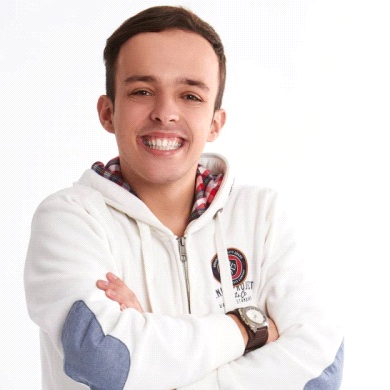 Osobní údaje:Jméno / Příjmení:	Leoš KořínekAdresa:		Vigantice 360, 756 61 Rožnov pod RadhoštěmDatum narození:   16. 4. 1997Telefon:		739 433 091E-mail:		korile97@gmail.comVzdělání:2020 – Absolvování kurzu Asistenta pedagoga – Schola servis Education – Rožnov pod Radhoštěm2013 - 2017	Střední škola cestovního ruchu a Jazyková škola s právem státní jazykové zkoušky s.r.o. Rožnov pod Radhoštěm ukončeno maturitní zkouškou z předmětů Český jazyk a literatura, Angličtina, Služby cestovního ruchu, Ekonomika a Účetnictví 2008 - 2013             Základní škola Sedmikráska o.p.s. Rožnov pod Radhoštěm Pracovní zkušenosti:2016 – 2017	CK Valaška, Rožnov p. Radhoštěm, pracovník cestovní kanceláře - náplň práce: komunikace se zákazníky, prodej zájezdů, sestavování cestovních smluv, vedení pokladní knihy) - odborná praxe2017     SŠCR a JŠ s.r.o. v Rožnově pod Radh., náplň práce…..(pomocné činnosti, pomoc při organizaci školního plesu)11/2017 - 01/2018 - Česká pošta s.p. Rožnov pod Radhoštěm - Pracovník vnitřní služby (třídění balíků a dopisů, příprava tiskovin a reklamních letáků pro listovní doručovatele) 02/2018 - 04/2018 - VAJATABÁK s.r.o Dolní Bečva - Skladník - Distributor zboží ( příprava zboží pro řidiče, denní inventurní činnost, komunikace se zákazníky, prodej zboží)05/2018 – 06/2018 - Benzina a.s. Valašské Meziříčí - Pokladní - obsluha čerpací stanice (obsluha a komunikace se zákazníky, doplňování zboží, úklid, zajišťování běžného chodu ČS)07/2018 – 05/2020 – Brose a.s. Rožnov pod Radhoštěm – Pracovník příjmu zboží – (provádění vstupní a výstupní kontroly materiálu, přebalování materiálu do beden, práce ve skladu, obsluha VZV a zařízení)06/2021 – 06/2022 – Gumárny Zubří a.s – pracovník chráněné dílny – provádění vstupní a výstupní kontroly materiálu (lehký ostřih) a jeho evidence do průvodky06/2022 – 01/2023 – Tomegas Rožnov pod Radhoštěm – obsluha čerpací stanice – prodej LPG a plynových propanbutanových plynových láhví, práce s pokladnou, závěrečné vyúčtování, komunikace se zákazníky02/2023 – dosud – Albra Valašské Meziříčí s.r.o. – asistent prodeje – prodej knih a učebnic, práce s pokladnou, komunikace se zákazníkyZnalosti a dovednosti:	Jazyky:			            Německý jazyk – základní 			            Anglický jazyk – pokročilý, úroveň B1 - maturitníPC:			           Windows, MS Word, MS Excel, Internet, PowerPoint a ostatní uživatelské programyŘidičský průkaz:		        skupina B, VZV - druh A, C, D, W1  třída 2Vlastnosti: zodpovědnost, spolehlivost, obětavost, zodpovědnost, dobré komunikační a organizační dovednosti, rád pracuji s lidmi V Rožnově pod Radhoštěm 10. 2. 2023